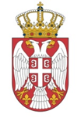 РЕПУБЛИКА СРБИЈАНАРОДНА СКУПШТИНАОдбор за европске интеграције20 Број: 06-2/374-155. октобар 2015. годинеБ е о г р а дЗАПИСНИКЧЕТРДЕСЕТДРУГЕ СЕДНИЦЕ ОДБОРА ЗА ЕВРОПСКЕ ИНТЕГРАЦИЈЕ НАРОДНЕ СКУПШТИНЕ РЕПУБЛИКЕ СРБИЈЕПЕТАК, 25. СЕПТЕМБАР 2015. ГОДИНЕ	Седница је почела у 10.30 часова.	Седницом је председавао заменик председника Одбора Ласло Варга. Седници су присуствовали чланови Одбора Нинислав Гирић, Љубиша Стојмировић, Весна Марковић, Ирена Алексић, Катарина Шушњар, Бранко Ружић, Мира Петровић и Иван Бауер и заменици чланова Одбора Владимир Орлић и Нинослав Стојадиновић.  Седници нису присуствовали чланови Одбора Александра Томић, Драган Шормаз, Биљана Пантић Пиља, Наташа Вучковић, Гордана Чомић и Бојан Костреш.	Седници су присуствовали представници Министарства финансија, Наташа Ковачевић, вршилац дужности помоћника министра финансија, Ирина Стевановић Гавровић, руководилац групе у Министарству финансија и Душица Стојановић, саветник, представници Министарства трговине, туризма и телекомуникација Вера Ровчанин Орловић и Ивана Дедијер, представник Делегације Европске уније у Републици Србији, Немања Предојевић и представник Европског покрета у Србији, Јелена Рибаћ. 	 Заменик председника Одбора је предложио да се прошири Предлог дневног реда са новом тачком 2, Предлог закона о изменама и допунама Закона о туризму.На предлог заменика председника Одбора, усвојен је следећиД н е в н и  р е дПредлог закона о изменама и допунама Закона о порезу на додату вредност, који је поднела Влада (број 43-2232/15 од 19. септембра 2015. године), у начелу, Предлог закона о изменама и допунама Закона о туризму, који је поднела Влада (број 332-1994/15 од 5. августа 2015. године), у начелу,Одређивање представника Одбора за Конференцију „Економско управљање и стварање радних места у ЕУ и у земљама проширења“, која ће бити одржана у Сарајеву, 15. и 16. октобра 2015. године.Тачка 1.	Председавајући је отворио расправу по првој тачки дневног реда Предлог закона о изменама и допунама Закона о порезу на додату вредност и дао реч Н. Ковачевић која је рекла да су разлози за измене и допуне Закона о порезу на додату вредност даље усаглашавање са стандардима Европске уније, као и прецизирање одредби које подразумевају стварање услова за адекватну примену прописа. Предложеним изменама обезбеђује се стварање услова за евидентирање у систем ПДВ страних лица, затим, стварање повољнијих услова за пословање привредних субјеката, предлажу се измене које се односе на институт пореског дужника, ради спречавања евентуалних злоупотреба, предлаже се прописивање обавезе обрачунавања ПДВ од стране обвезника ПДВ за стицаоца имовине или дела имовине по основу чијег преноса није постојала обавеза обрачунавања ПДВ, као и унапређења контроле ПДВ од стране Пореске управе. Остале измене се односе на прецизирање одредби постојећег Закона, навела је Н. Ковачевић. Уводи се опорезивање по стопи од 10% за све услуге смештаја у угоститељским објектима, у складу са Законом о туризму и проширује се опорезивање по стопи од 10% на сваки превоз лица и пртљага, што је до сада подразумевано само на превоз у градском и међуградском саобраћају.Пошто се нико није јавио за реч, председавајући је закључио расправу и ставио на гласање Предлог закона о изменама и допунама Закона о порезу на додату вредност, у начелу. Одбор је већином гласова усвојио Предлог закона о изменама и допунама Закона о порезу на додату вредност, у начелу.	Тачка 2.	Председавајући је отворио расправу по другој тачки дневног реда Предлог закона о изменама и допунама Закона о туризму и дао реч В. Ровчанин Орловић. Основни циљеви измена и допуна важећег закона су усаглашавање са Директивом која се односи на организована путовања, одмор и кружна путовања 90/314/ЕЕС и Директивом о услугама 2006/123/ЕК на који начин је дошло до транспоновања ових Директива у правни систем Републике Србије. Уједно је извршено и усаглашавање са одредбама других прописа, пре свега Закона о заштити потрошача, са прецизнијим дефинисањем одредаба којима се обезбеђује већа заштита корисника туристичких услуга, навела је В. Ровчанин Орловић. У циљу веће заштите потрошача, предвиђено је да обавезно постоји представник агенције на туристичкој дестинацији, чиме би се обезбедила заштита путника током целог путовања.  Новина, коју уводи овај Предлог закона, јесте да туристички водичи могу бити и држављани било које земље чланице Европске уније. На овај начин, Предлог закона се усаглашава са законодавством Европске уније, навела је В. Ровчанин Орловић. Пошто се нико није јавио за реч, председавајући је закључио расправу и ставио на гласање Предлог закона о изменама и допунама Закона о туризму, у начелу. Одбор је већином гласова усвојио Предлог закона о изменама и допунама Закона о туризму, у начелу.Тачка 3.	Председавајући је отворио расправу по трећој тачки дневног реда Одређивање представника Одбора за Конференцију „Економско управљање и стварање радних места у ЕУ и у земљама проширења“, која ће бити одржана у Сарајеву, 15. и 16. октобра 2015. године и навео да на основу обављених консултација, предлаже да делегацију Одбора за европске интеграције на Конференцији „Економско управљање и стварање радних места у ЕУ и у земљама проширења“, која ће бити одржана у Сарајеву, 15. и 16. октобра 2015. године, чине Душица Стојковић и Гордана Чомић. 	Заменик председника Одбора је ставио на гласање предлог да делегацију Одбора за европске интеграције на Конференцији „Економско управљање и стварање радних места у ЕУ и у земљама проширења“, која ће бити одржана у Сарајеву, 15. и 16. октобра 2015. године, чине Душица Стојковић и Гордана Чомић. Овај предлог је усвојен већином гласова.Седница је завршена у 10.50 часова. СЕКРЕТАР ОДБОРА				   	            ПРЕДСЕДНИК ОДБОРААлександар Ђорђевић				         	      	      Александар Сенић